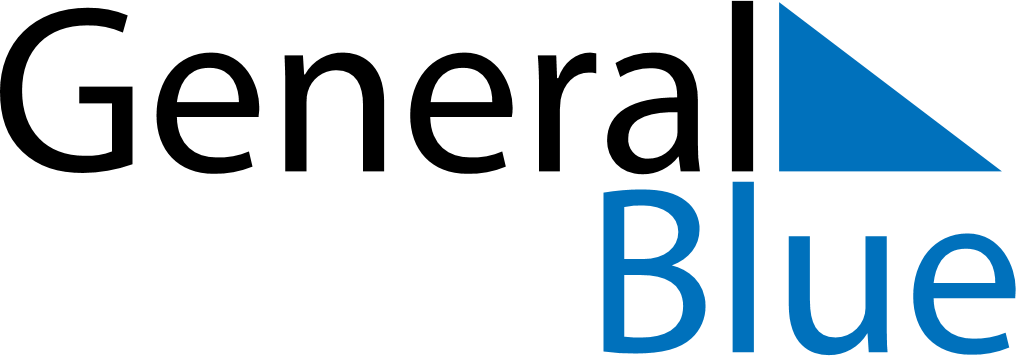 June 2023June 2023June 2023PhilippinesPhilippinesMONTUEWEDTHUFRISATSUN123456789101112131415161718Independence Day19202122232425José Rizal’s birthday2627282930Feast of the Sacrifice (Eid al-Adha)